ПРИКАЗ10 января 2023 года	№ 1/1Об утверждении плана-графика («дорожной карты») по введению и реализации обновленных федеральных государственных образовательных стандартов среднего общего образования в МБОУ «Свободно-Дубравская COШ»С целью определения первоочередных мероприятий и задач подготовки к введению и реализации в МБОУ «Свободно-Дубравская СОШ» обновленного федерального государственного образовательного стандарта среднего общего образования в соответствии с приказом Министерства просвещения Российской Федерации от 12 августа 2022 года№ 732 «О внесении изменений в федеральный государственный образовательный стандарт среднего общего образования», утвержденный приказом Министерства образования и науки Российской Федерации от 17 мая 2022 года № 413», приказом Департамента образования Орловской области от 26.12.2022 года №1953 «Об утверждении регионального плана-графика («дорожной карты») по введению и реализации обновленного федерального государственного образовательного стандарта среднего общего образования в общеобразовательных организациях Орловской области», приказом Управления образования администрации Ливенского района от 09.01.2023 года №1 «Об утверждении плана - графика (дорожной карты) по введению и реализации обновленных федеральных государственных образовательных стандартов среднего общего образования в общеобразовательных организациях Ливенского района»ПРИКАЗЫВАЮ: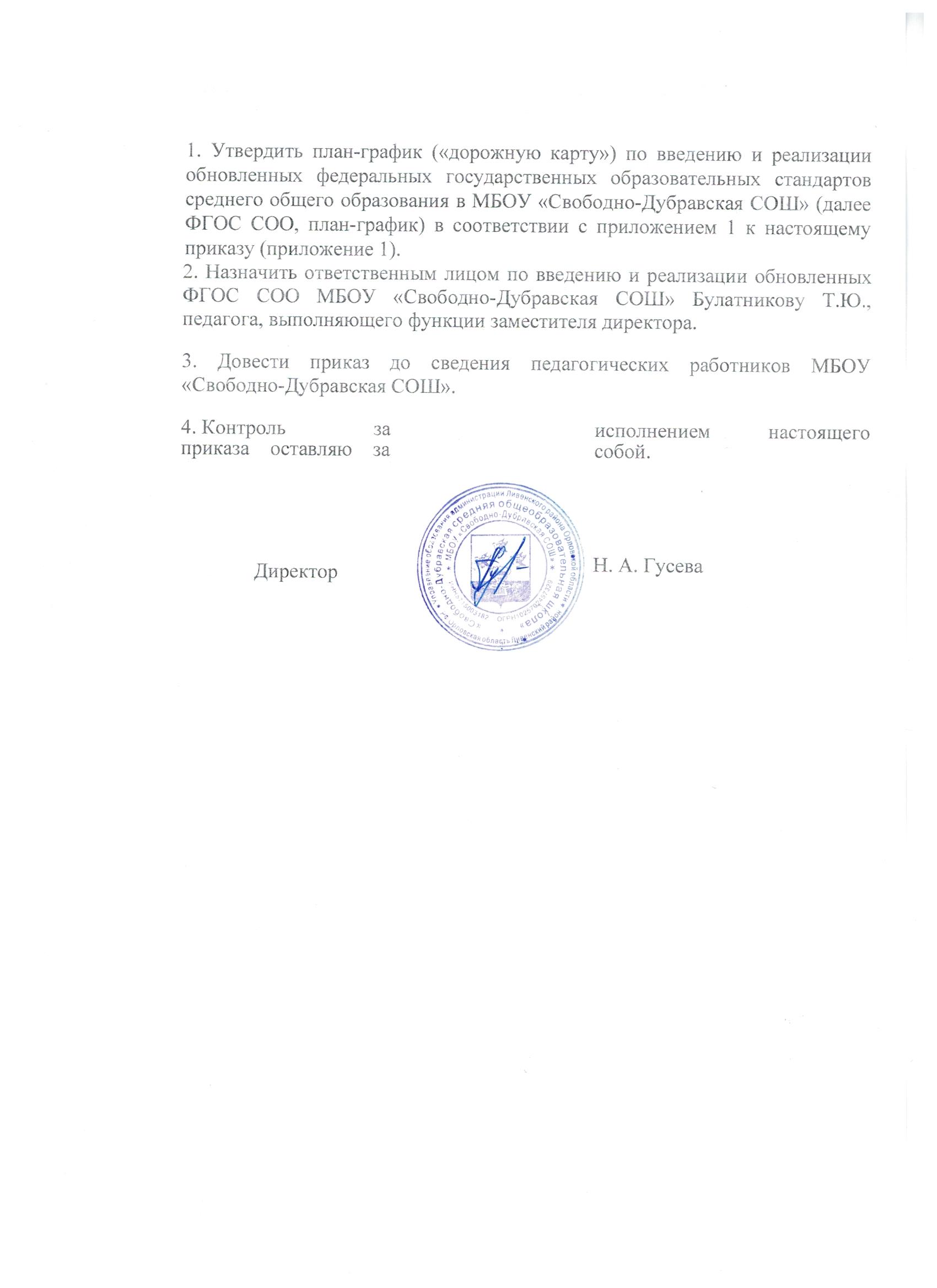 Приложение 1 к приказу № 1/1 от 10.01.2023 г.План-график («дорожная карта») по введению обновлённого федерального государственного образовательного стандарта среднего общего образования. (далее - ФГОС СОО) 	РОССИЙСКАЯ ФЕДЕРАЦИЯОрловская область, Ливенский районМуниципальное бюджетное общеобразовательное учреждение«Свободно – Дубравская средняя общеобразовательная школа»Юридический адрес:303824,Орловская область,Ливенский район,с.Свободная Дубрава,ул.Школьная д. 4АПочтовый адрес: 303824, Орловская область, Ливенский район,с.Свободная Дубрава, ул. Школьная д.4АТелефон: 4-36-18ОКПО  49714343         ОГРН  1025702457329                 ИНН/КПП  5715003182 / 571501001№ п/пМероприятияСроки реализацииОтветственные Показатели для контроля исполнители (результативность)Ответственные Показатели для контроля исполнители (результативность)1. Организационное и нормативное обеспечение перехола на ФГОС СОО1. Организационное и нормативное обеспечение перехола на ФГОС СОО1. Организационное и нормативное обеспечение перехола на ФГОС СОО1. Организационное и нормативное обеспечение перехола на ФГОС СОО1Самооценка готовности 'общеобразовательной организации к реализации обновлённого ФГОС СОО (условий, ресурсного обеспечения реализации образовательных программ).До 15 марта2023Замдиректора по УВРПроведена самооценкаготовности общеобразовательной организации к реализации обновленного ФГОС СОО, сводные данные обработаны2Определение дефицитов при организации условий реализации обновленного ФГОС СОО в соответствии с требованиями к материально-техническому обеспечению образовательного процессаДо 15 марта2023Замдиректора по УВРОпределены дефициты приорганизации условий реализации обновленного ФГОС СОО, сведения доведены до МОУО3Приказ о создании рабочей группы по введению обновлённого ФГОС СОО в МБОУ «Свободно-Дубравская СОШ»До 15 марта2023ДиректорОпределен состав рабочейгруппы по введению обновлённого ФГОС СОО, приказ директора4Разработка и утверждение Плана - графика введения, обновлённого ФГОС СОО в МБОУ «Свободно-Дубравская СОШ»До 10 января 2023Директор, замдиректора по УВРПриказ директора об утверждении плана- графика («дорожной карты»)5Определение школьного координатора, обеспечивающего организацию повышения квалификации и методической поддержки педагогов по введению ФГОС СООДо 10 января 2023ДиректорОпределен школьный координатор6Разработка плана-графика повышения квалификации педагогических работников ОО по вопросам введения ФГОС СООДо 31 января 2023Замдиректора по УВРРазработан и утвержден школьный план-график7Приведение нормативной базы (локальных актов) МБОУ «Свободно-Дубравская СОШ» в соответствие с требованиями обновлённого ФГОС СОО внесение необходимых изменений Разработка локальных актов ОО по введению ФГОС СОО (ООП, Положение о ВСОКО, рабочие программы учебных предметов, курсов, оценочные средства и т.д.)До 31 августа 2023Директор, замдиректора по УВРНормативная база приведена в соответствие с требованиями обновлённого ФГОС СОО, внесены необходимые изменения в локальные акты общеобразовательной организации8Проведение педагогических советов по вопросам введения ФГОС СОО22 марта, 25 апреля2023 г.Директор, замдиректора по УВРПроведено 2 педагогических совета,протоколы размещены на сайте 9Обеспечение кадровых,финансовых, материально- технических и иных условий реализации основной образовательной  программы среднего общего образования, соответствующей требованиям обновлённого ФГОС СООДо 31 августа2023г.>Директор, замдиректора по УВРСинхронизированы процессы введения обновленных обновлённого ФГОС СОО для организации работыпедагогических и управленческих командII. Кадровое обеспечение введения обновлённого ФГОС среднего обшего образованияII. Кадровое обеспечение введения обновлённого ФГОС среднего обшего образованияII. Кадровое обеспечение введения обновлённого ФГОС среднего обшего образованияII. Кадровое обеспечение введения обновлённого ФГОС среднего обшего образования  1Обеспечение повышения квалификации администрации МБОУ «Свободно-Дубравская СОШ» по вопросам реализации обновлённого ФГОС СООДо 31 августа2023Директор, замдиректора по УВРАдминистрация повысила квалификацию по вопросам введения обновлённого ФГОС СОО. 2Обеспечение повышения квалификации всех педагогических работников, участвующих в разработке и реализации основной образовательной программы среднего общего образования по вопросам реализации обновлённого ФГОС СООДо 31 августа 2023Замдиректора по УВРПедагогические работники 1 повысили квалификациюпо вопросам введения обновлённого ФГОС СОО.1Ш. Методическое обеспечение введения обновлённого ФГОС СООШ. Методическое обеспечение введения обновлённого ФГОС СООШ. Методическое обеспечение введения обновлённого ФГОС СООШ. Методическое обеспечение введения обновлённого ФГОС СОО 1jУчастие руководящих и педагогических кадров ОО в федеральных, региональных, муниципальных мероприятиях (заседания РУМО, конференции, методические вебинары, семинары и др.)Март - май2023Администрация, педагогиРуководящие кадры ипедагогические работникиОО приняли участие вфедеральных,региональных,муниципальныхмероприятиях 2Обновление учебно-методической документации с учётом введения обновлённого ФГОС СООДо 31 августа2023Администрация, педагогиОбновлена учебно- методическаядокументация ОО с учётом введения обновлённого ФГОС СОО 3 Формирование методического кейса информационных ресурсов по вопросам введения ФГОС СОО (на основе ресурсов edsoo.ru, сайта ОИРО)Апрель2023Замдиректора по УВР, руководители УМОМетодический кейс информационных ресурсов по вопросам введения ФГОС СОО сформирован, педагогам обеспечен доступ к информации4 Разработка плана работы УМО с ориентацией на рассмотрение и методическую помощь педагогическим работникам в вопросах реализации обновлённого ФГОС СОО, сформированы методические группы по всем направлениям функциональной грамотностиДо 12 апреля 2023 годаЗамдиректора по УВР, руководители УМОСпланированы и проведены заседания школьных методических объединений, материалы заседаний размещены на сайте 5 Организация работы по сбору сведений об образовательныхДо 30 июня2023 г.Классные руководителиСобраны и обработаны сведения об запросах обучающихся для определения профиля учебного плана обучающихся 10 класса9-ых классовобразовательных запросах обучающихся; определен профиль учебного плана     6Организация работы по формированию части учебного плана, формируемого участниками  образовательных отношенийДо 30 июня2023 г.АдминистрацияОпределены учебные курсы, элективные/ факультативные курсы части учебного плана, формируемого участниками образовательных отношений     7Определение учебных курсов внеурочной деятельностиДо 30 июня2023 г.АдминистрацияСделан выбор/ разработаны рабочие программы курсов внеурочной деятельности     8Организация системной работы по формированию функциональной грамотности обучающихся на основе школьного плана-графикаМарт - декабрь2023 г.Администрация, педагогиПовышение качества образования обучающихся     9Определен список учебников, учебных пособий, информационно-цифровых ресурсов, используемых в образовательном процессе и соответствующих требованиям обновлённого ФГОС СОО; обеспечена доступность использования информационно- методических ресурсов для участников образовательных отношений.До 31 августа 2023По согласованию смуниципальными органами управления образованиемБиблиотекиукомплектованы УМК по всем предметам учебных планов для реализации обновлённого ФГОС СОО в соответствий с Федеральным перечнем учебников.Обучающиеся обеспечены УМК для освоения, обновлённого ФГОС СОО    10Формирование системы мониторинга готовности каждого учителя к реализации обновлённого ФГОС СОО (пройдены курсы повышения квалификации, утверждены рабочие программы, в календарно- тематическое планирование встроены задания по формированию функциональной грамотности, и др.)Апрель - август, 2023Администрация, руководители УМОСинхронизированы процессы введения, обновлённого ФГОС СОО для организации работы на региональном, муниципальном уровнях и уровнеобщеобразовательной организации     1                                       IV. Информационно-разъяснительная работа                                       IV. Информационно-разъяснительная работа                                       IV. Информационно-разъяснительная работа                                       IV. Информационно-разъяснительная работа     1Проведение классных родительских собраний в 10-11 классах с информацией об обучении по обновлённому ФГОССОО19 мая 2023 годаРодители (лица, их заменяющие) проинформированы об обучении по обновлённому ФГОС СОО     2|Информирование родительской I общественности о переходе на обучение по обновлённому ФГОС j СОО. Размещение на сайте общеобразовательных организаций информационных материалов10.01-31.08 2023г.На сайте общеобразовательных организаций размещены информационные материалы